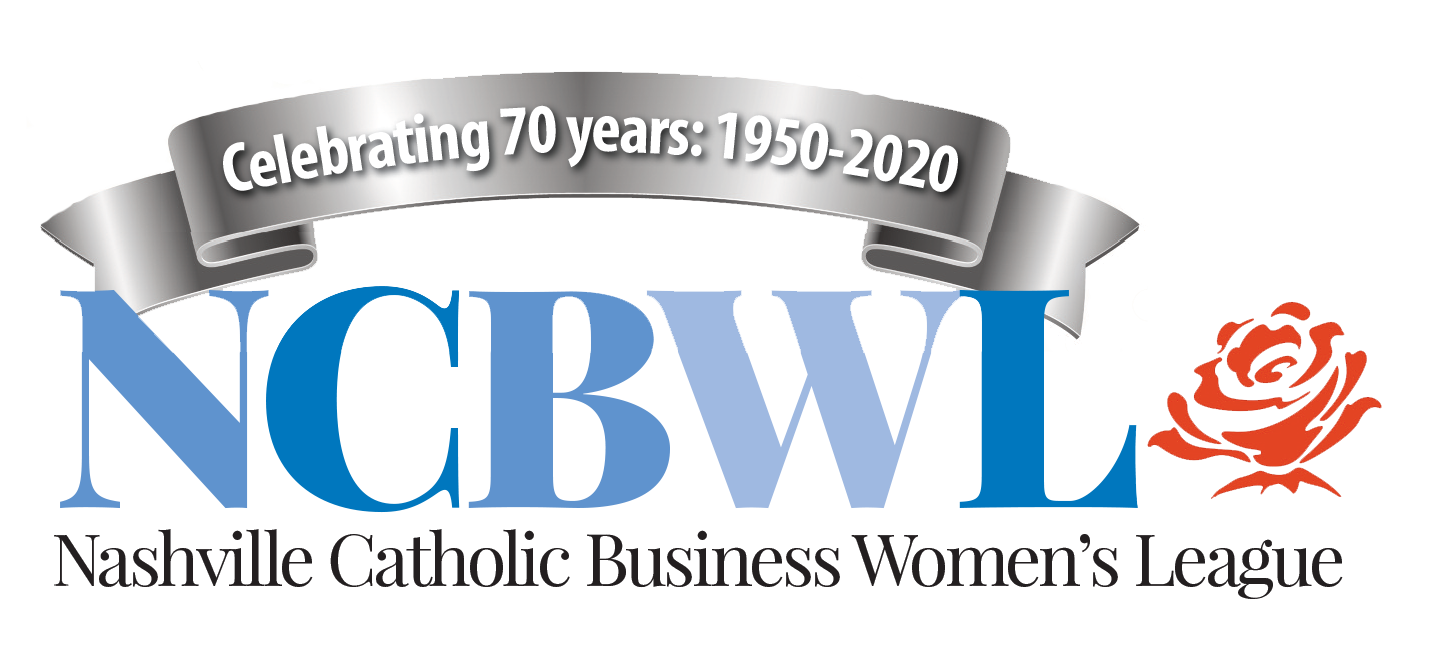 Dinner and Business Meeting AgendaWednesday, January 18, 2023Coco’s Italian Restaurant411 51st Ave., Nashville, TN 37209Living our Catholic faith through fellowship and service5-6 p.m.	Social Hour — Connect, mix and mingle6 p.m.		Welcome by Lynne Warne, President	New Members and Guests: Stand and introduce yourselves:Our mission: To provide opportunities for Catholic women to engage in fellowship through stimulating programs and meaningful service.Our vision: To connect, support and encourage Catholic women to live their faith.		FAITH: Let’s say grace together before we eat6:10 p.m.     	Dinner and FELLOWSHIP: Enjoy each other’s company!6:30 p.m.	PROGRAM:  Rosemary Plorin, President & CEO, Lovell Communications The Inside Scoop: Leading a business built on leading with good news – and burying the bad7 p.m. (or so)	NCBWL Business MeetingUpcoming meetings: February speaker: Donna Drehmann (customer experience expert and children’s book author); March speaker: Erin Va de Voorde (West of Perfection; discussion on handling mental/physical burnout); April meeting at CPC: Bi-Annual Membership meeting and new officer introduction2) Social Action Update: Lisa Link3) Status of 2023 Board of Directors Search: Claudia Weber	4) The “ask” — any business-related or spiritual requests? We want to support you!	5) Reflection and Closing prayer: Cheryl Pryor 26 attendees:  21 members, 4 guests————————————————————————————————————————————Follow us on Facebook and Instagram — and check out our website: www.ncbwl.orgPlease sign up for Amazon Smiles and Kroger Care programs: Select NCBWL as your charity!